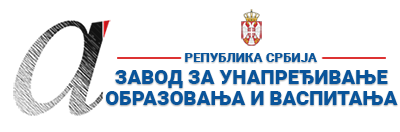 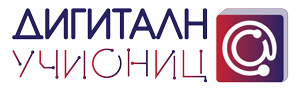 ПРИПРЕМА ЗА ЧАС*Уз припрему за час пожељно је приложити и презентацију коришћену за реализацију часа (уколико је презентација коришћена). Презентација се може урадити у било ком софтверу за израду презентација (PowerPoint, Google Slide, Prezi, Zoho Show, Sway, Canva или било који други). Уколико је презентација урађена у онлајн апликацији, доставља се тако што се линк ка презентацији наводи у обрасцу у реду „13. Линкови“.**Ред „14. Начини провере остварености исхода“ и „15. Оквир за преиспитивање оствареног часа“ се попуњава ако је час реализован.***Уколико наставник жели у припрему за час може уврстити и додатне описе (нпр. стандарди, кључни појмови, корелација, међупредметне компетенције и сл.). Ове описе навести на крају припреме (после реда 15.) додавањем нових редова у табелу.****НАЈКВАЛИТЕТНИЈЕ ПРИПРЕМЕ ЗА ЧАС БИЋЕ ПОСТАВЉЕНЕ У БАЗУ РАДОВА НА САЈТУ ПРОЈЕКТА https://digitalnaucionica.edu.rs/1. Школа“Татомир Анђелић”МестоМрчајевциМрчајевциМрчајевци2. Наставник (име и презиме)Која НишавићКоја НишавићКоја НишавићКоја НишавићКоја Нишавић3. Предмет:Природа и друштвоПрирода и друштвоПрирода и друштвоРазред 4.4. Наставна тема - модул:Моја домовина део светаМоја домовина део светаМоја домовина део светаМоја домовина део светаМоја домовина део света5. Наставна јединица:Србија – наша домовина - систематизацијаСрбија – наша домовина - систематизацијаСрбија – наша домовина - систематизацијаСрбија – наша домовина - систематизацијаСрбија – наша домовина - систематизација6. Циљ наставне јединице:систематизација садржаја обрађених у теми “Моја домовина део света”систематизација садржаја обрађених у теми “Моја домовина део света”систематизација садржаја обрађених у теми “Моја домовина део света”систематизација садржаја обрађених у теми “Моја домовина део света”систематизација садржаја обрађених у теми “Моја домовина део света”7. Очекивани исходи: - ученик зна географски положај и основне одреднице државе Србије: територија, границе, главни град, симболи, становништво; - зна основне облике рељефа и површинских вода; уме да пронађе основне информације на географској карти Србије: највећа и најважнија насеља, облике рељефа и површинских вода - ученик зна географски положај и основне одреднице државе Србије: територија, границе, главни град, симболи, становништво; - зна основне облике рељефа и површинских вода; уме да пронађе основне информације на географској карти Србије: највећа и најважнија насеља, облике рељефа и површинских вода - ученик зна географски положај и основне одреднице државе Србије: територија, границе, главни град, симболи, становништво; - зна основне облике рељефа и површинских вода; уме да пронађе основне информације на географској карти Србије: највећа и најважнија насеља, облике рељефа и површинских вода - ученик зна географски положај и основне одреднице државе Србије: територија, границе, главни град, симболи, становништво; - зна основне облике рељефа и површинских вода; уме да пронађе основне информације на географској карти Србије: највећа и најважнија насеља, облике рељефа и површинских вода - ученик зна географски положај и основне одреднице државе Србије: територија, границе, главни град, симболи, становништво; - зна основне облике рељефа и површинских вода; уме да пронађе основне информације на географској карти Србије: највећа и најважнија насеља, облике рељефа и површинских вода8. Методе рада:разговора, демонстрације, писаних радова, игреразговора, демонстрације, писаних радова, игреразговора, демонстрације, писаних радова, игреразговора, демонстрације, писаних радова, игреразговора, демонстрације, писаних радова, игре9. Облици рада:фронтални, индивидуалнифронтални, индивидуалнифронтални, индивидуалнифронтални, индивидуалнифронтални, индивидуални10. Потребна опрема / услови / наставна средства за реализацију часапројектор, лап топ, географска карта Републике Србије, наставни листић - Google упитник  у штампаној формипројектор, лап топ, географска карта Републике Србије, наставни листић - Google упитник  у штампаној формипројектор, лап топ, географска карта Републике Србије, наставни листић - Google упитник  у штампаној формипројектор, лап топ, географска карта Републике Србије, наставни листић - Google упитник  у штампаној формипројектор, лап топ, географска карта Републике Србије, наставни листић - Google упитник  у штампаној форми11. Дигитални образовни материјали / дигитални уџбеници коришћени за реализацију часаППТ презентација, Google упитникППТ презентација, Google упитникППТ презентација, Google упитникППТ презентација, Google упитникППТ презентација, Google упитникПланиране активности наставникаПланиране активности ученикаПланиране активности ученикаПланиране активности ученикаПланиране активности ученика12.1. Уводни део часа емоционална припрема  - отвара игру асоцијацијаистиче циљ часа: Данас ћемо утврђивати и обнављати градиво прве теме о нашој домовинизаписује наслов на таблу: Србија – наша домовинарешавају асоцијацијузаписију наслов у свескерешавају асоцијацијузаписију наслов у свескерешавају асоцијацијузаписију наслов у свескерешавају асоцијацијузаписију наслов у свеске12.2. Средишњи део часа- приказује ППТ презентацију- подстиче ученике да коментаришу слајдове-поставља питања- објашњавају слајдове-дају примере- истражују на географској карти-дају и међусобно допуњују одговоре- објашњавају слајдове-дају примере- истражују на географској карти-дају и међусобно допуњују одговоре- објашњавају слајдове-дају примере- истражују на географској карти-дају и међусобно допуњују одговоре- објашњавају слајдове-дају примере- истражују на географској карти-дају и међусобно допуњују одговоре12.3. Завршни део часа-поделити ученицима наставни листић- коментарише - решавају задатке- читају решења и додељују бодове за тачно урађене задатке-коментаришу своју активност на часу- решавају задатке- читају решења и додељују бодове за тачно урађене задатке-коментаришу своју активност на часу- решавају задатке- читају решења и додељују бодове за тачно урађене задатке-коментаришу своју активност на часу- решавају задатке- читају решења и додељују бодове за тачно урађене задатке-коментаришу своју активност на часу13. Линкови ка презентацији уколико је она урађена у онлајн алату ка дигиталном образовном садржају уколико је доступан на интернету ка свим осталим онлајн садржајима који дају увид у припрему за час и његову реализацију  https://docs.google.com/forms/d/13WJZekzt9CRB30YZpDNCUgbw2i624PlXOzC2549EVYA/edit?usp=sharing https://docs.google.com/forms/d/13WJZekzt9CRB30YZpDNCUgbw2i624PlXOzC2549EVYA/edit?usp=sharing https://docs.google.com/forms/d/13WJZekzt9CRB30YZpDNCUgbw2i624PlXOzC2549EVYA/edit?usp=sharing https://docs.google.com/forms/d/13WJZekzt9CRB30YZpDNCUgbw2i624PlXOzC2549EVYA/edit?usp=sharing https://docs.google.com/forms/d/13WJZekzt9CRB30YZpDNCUgbw2i624PlXOzC2549EVYA/edit?usp=sharing14. Начини провере остварености исхода- наставни листић Google упитник, усмена објашњења и сналажење на карти- наставни листић Google упитник, усмена објашњења и сналажење на карти- наставни листић Google упитник, усмена објашњења и сналажење на карти- наставни листић Google упитник, усмена објашњења и сналажење на карти- наставни листић Google упитник, усмена објашњења и сналажење на карти15. Оквир за преиспитивање оствареног часа: планирани начини провере остварености исхода;избор активности;одступања/потешкоће приликом остваривања планираног. Шта бих  променио/ла, другачије урадио/ла?-у завршном делу часа ученици проверавају тачност одговора на наставном листићу-у току часа проверава се сналажење на географској карти-у завршном делу часа ученици проверавају тачност одговора на наставном листићу-у току часа проверава се сналажење на географској карти-у завршном делу часа ученици проверавају тачност одговора на наставном листићу-у току часа проверава се сналажење на географској карти-у завршном делу часа ученици проверавају тачност одговора на наставном листићу-у току часа проверава се сналажење на географској карти-у завршном делу часа ученици проверавају тачност одговора на наставном листићу-у току часа проверава се сналажење на географској карти